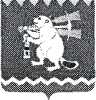 Территориальный орган местного самоуправления поселка БуланашР  А  С  П  О  Р  Я  Ж  Е  Н И  Еот  05.08.2020	        № 28О прекращении движения транспортных средствВ связи с проведением ремонтных работ для устранения аварийной ситуации на сетях ХВС по улице Коммунальная в поселке Буланаш Артемовского района, в соответствии со статьей 6 Федерального закона от 10 декабря 1995 года №196-Ф3 «О безопасности дорожного движения», статьей 16 Федерального закона от 06 октября 2003 года № 131-Ф3 «Об общих принципах организации местного самоуправления в Российской Федерации», Прекратить    движение   транспортных   средств по ул. Коммунальная от дома №3 по улице Александра Невского до дома №1 по улице Кутузова в поселке Буланаш с 08.00 местного времени 06 августа 2020 года до 17.00 местного времени 07 августа 2020 года. 2. Муниципальному унитарному предприятию Артемовского городского округа «Жилищно-коммунальное хозяйство поселка Буланаш» (Завьялова И.Г.) обеспечить установку предписывающих, запрещающих дорожных знаков, знаков приоритета на маршруте движения транспортных средств. Срок – 06 августа 2020 года;3. Постановление опубликовать в газете «Артемовский рабочий», разместить на официальном сайте Территориального органа местного самоуправления поселка Буланаш (www.toms-bulanash@yandex.ru) в информационно-телекоммуникационной сети «Интернет».4. Контроль за исполнением распоряжения оставляю за собой.Председатель                                                                                            Л.И. Вандышева